Visuels pour fiche Josephine BakerIl en manque 1…Pour le retrouver, visionner la vidéo. Arrêtez-vous sur l’image que vous cherchez.Faite une copie d’écran en appuyant sur les trois touches WINDOWS MAJUSCULES SColler la capture d’écran sur votre document.Vous allez avoir à rogner les images et à les redimensionner.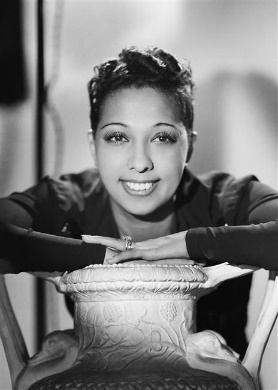 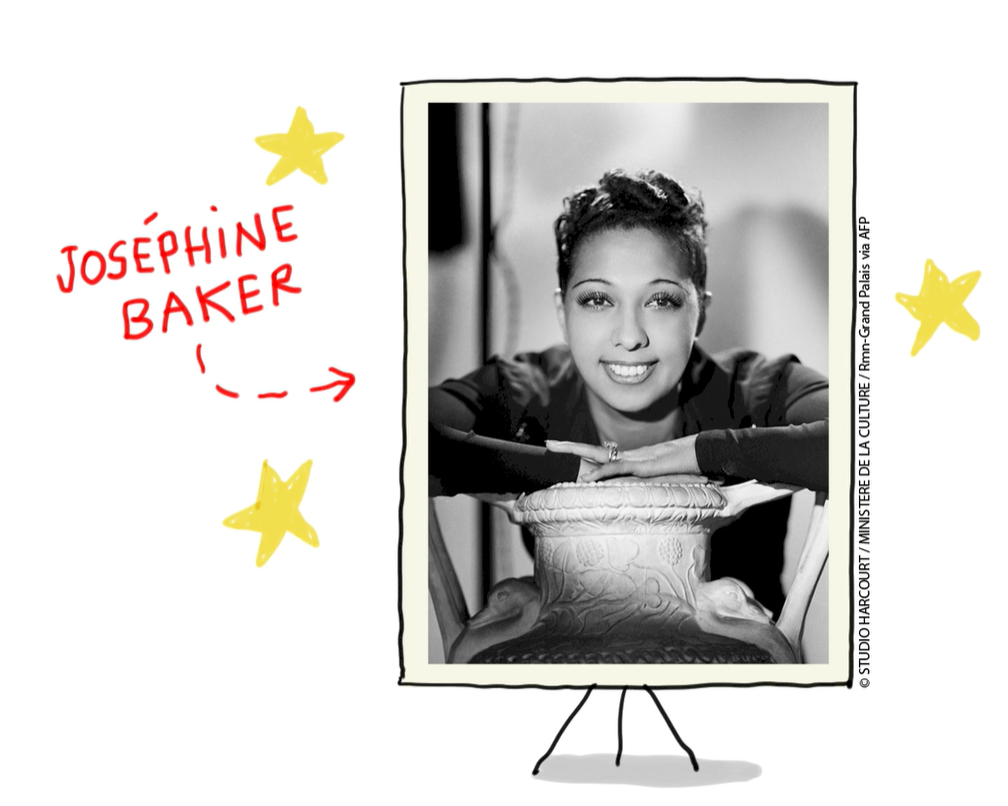 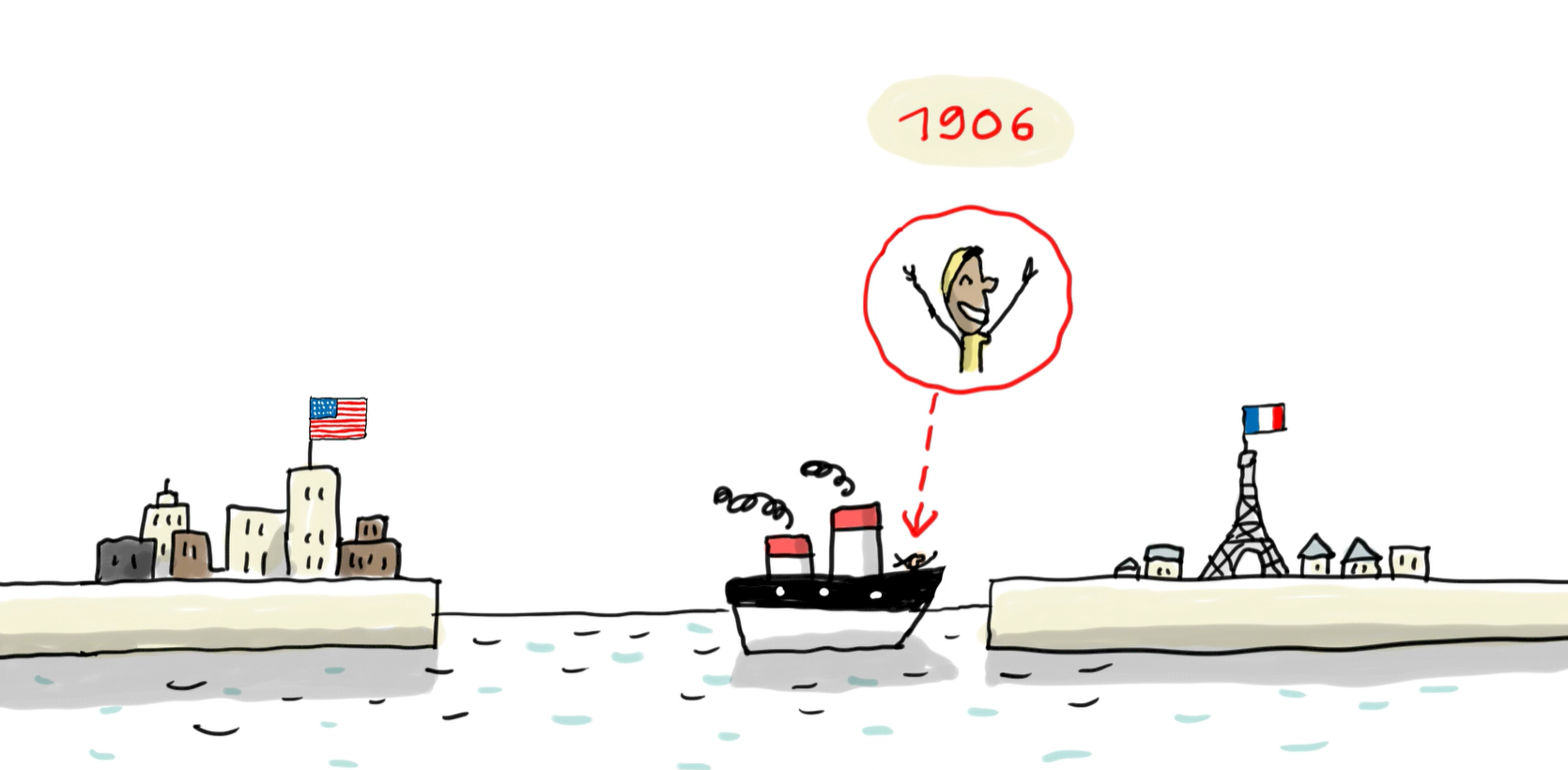 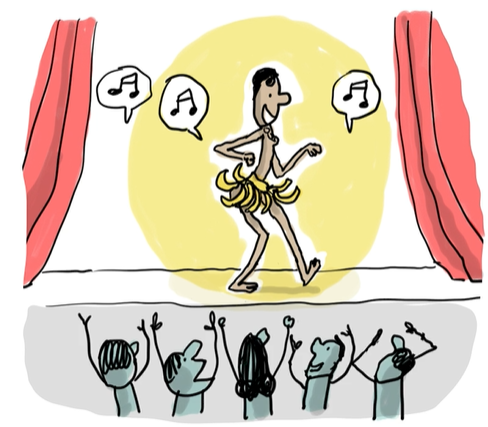 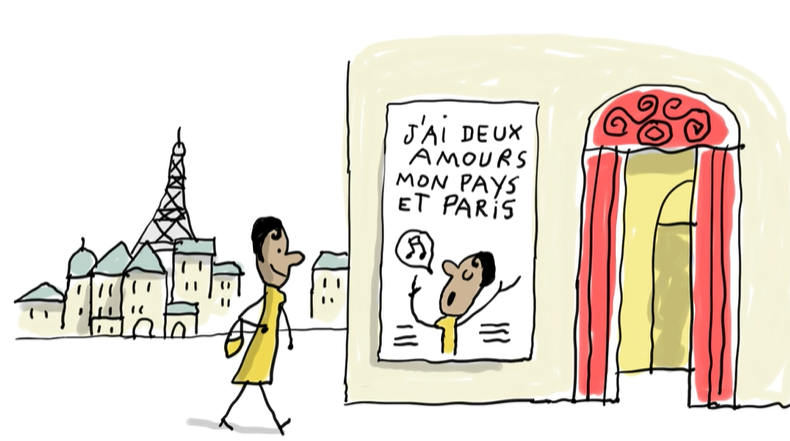 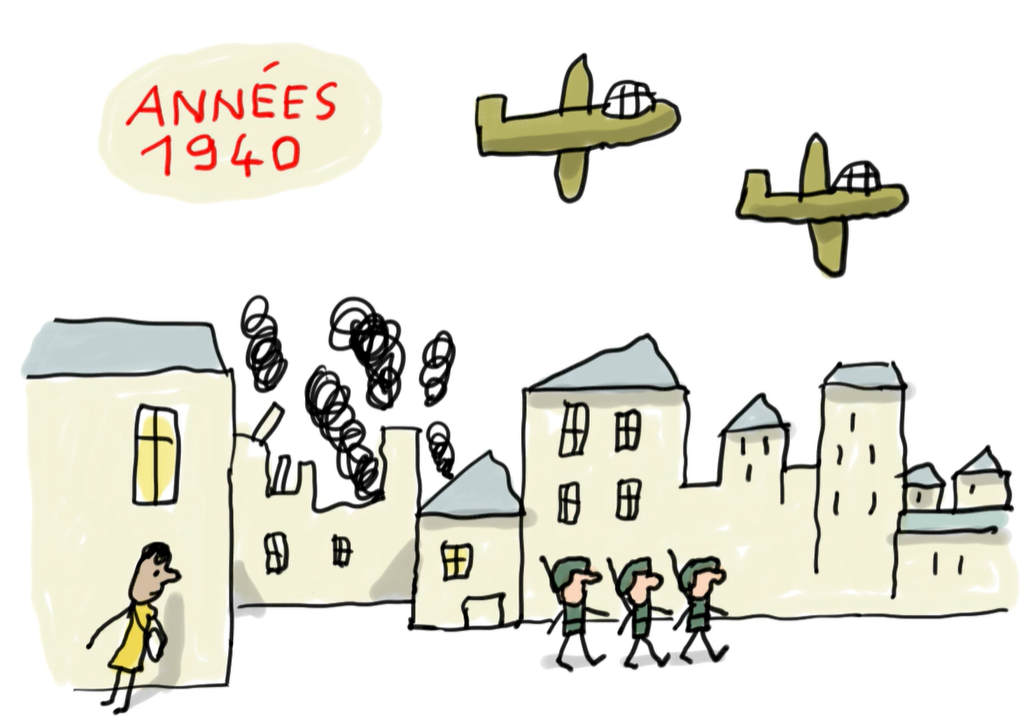 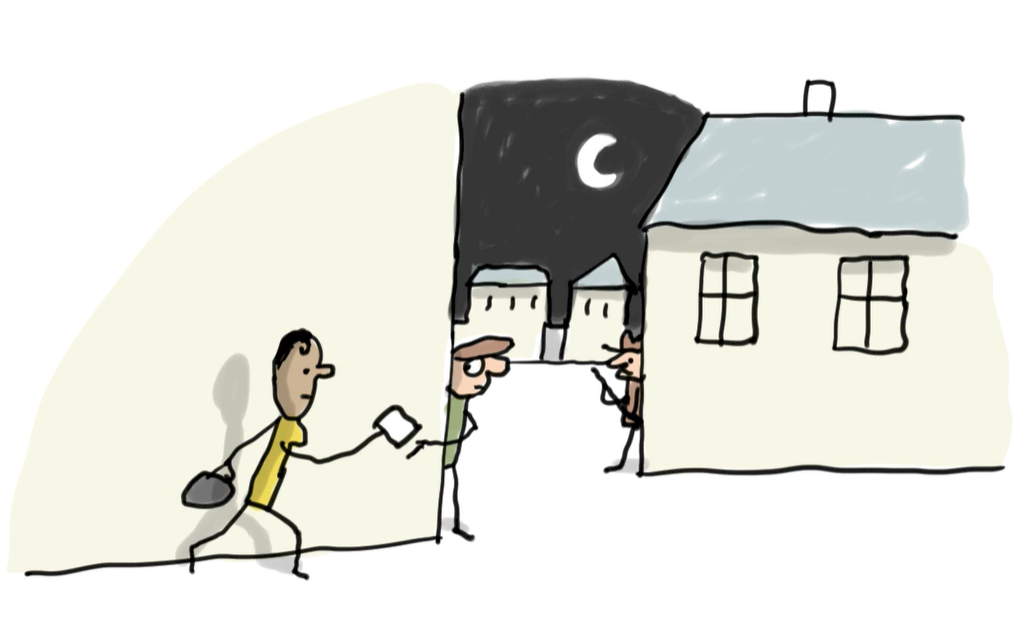 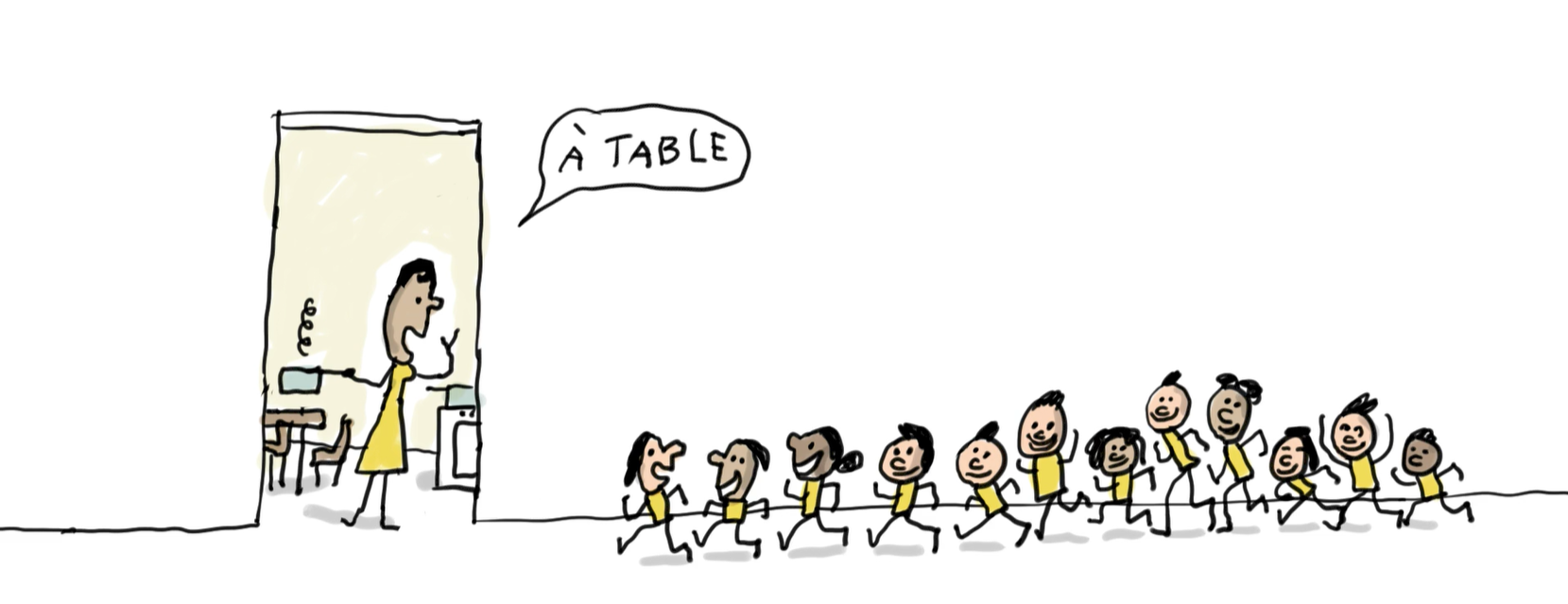 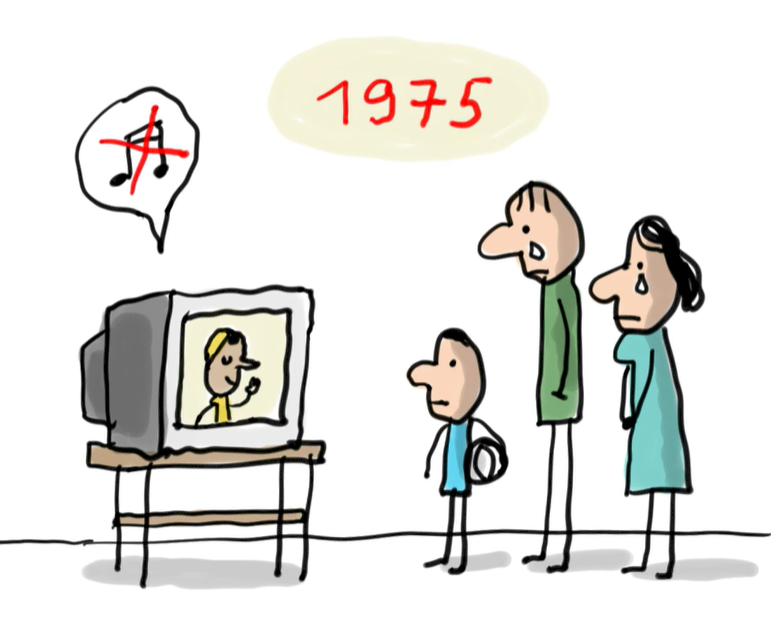 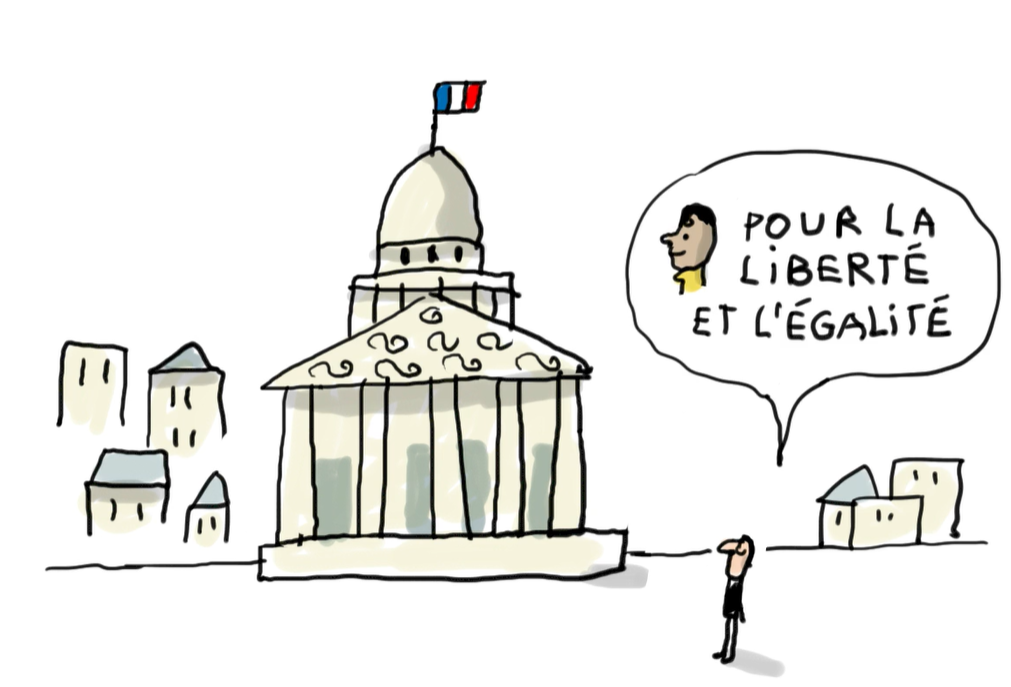 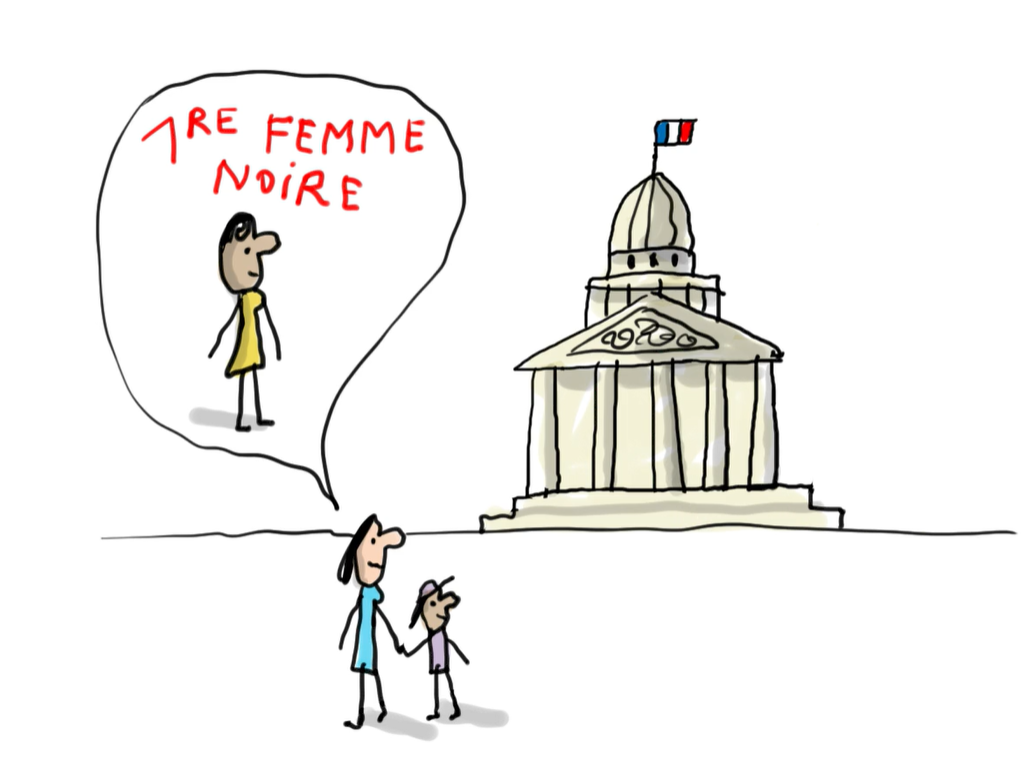 